Name:Date: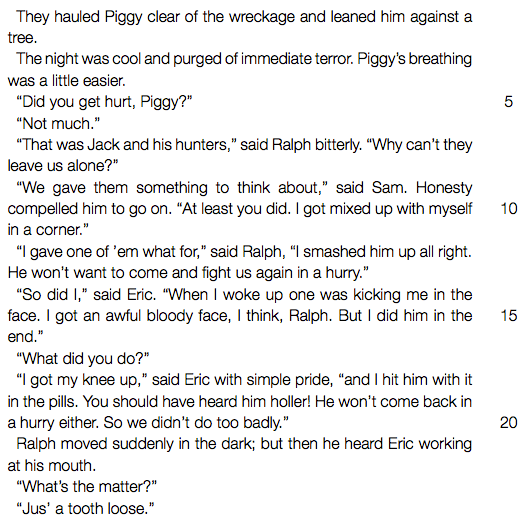 What is the “wreckage” referred to in line 1? In line 3 it is mentioned that Piggy’s breathing is “easier”. Give TWO possible reasons why Piggy was breathing with difficulty earlier. Is the following statement TRUE or FALSE? Write “true” or “false” and give a reason for your answer.  The person that Ralph is referring to in lines 12-13 is one of the attackers.Give TWO reasons why the boys have separated into two groups at this stage. Explain why Jack’s tribe does not take the conch. 
